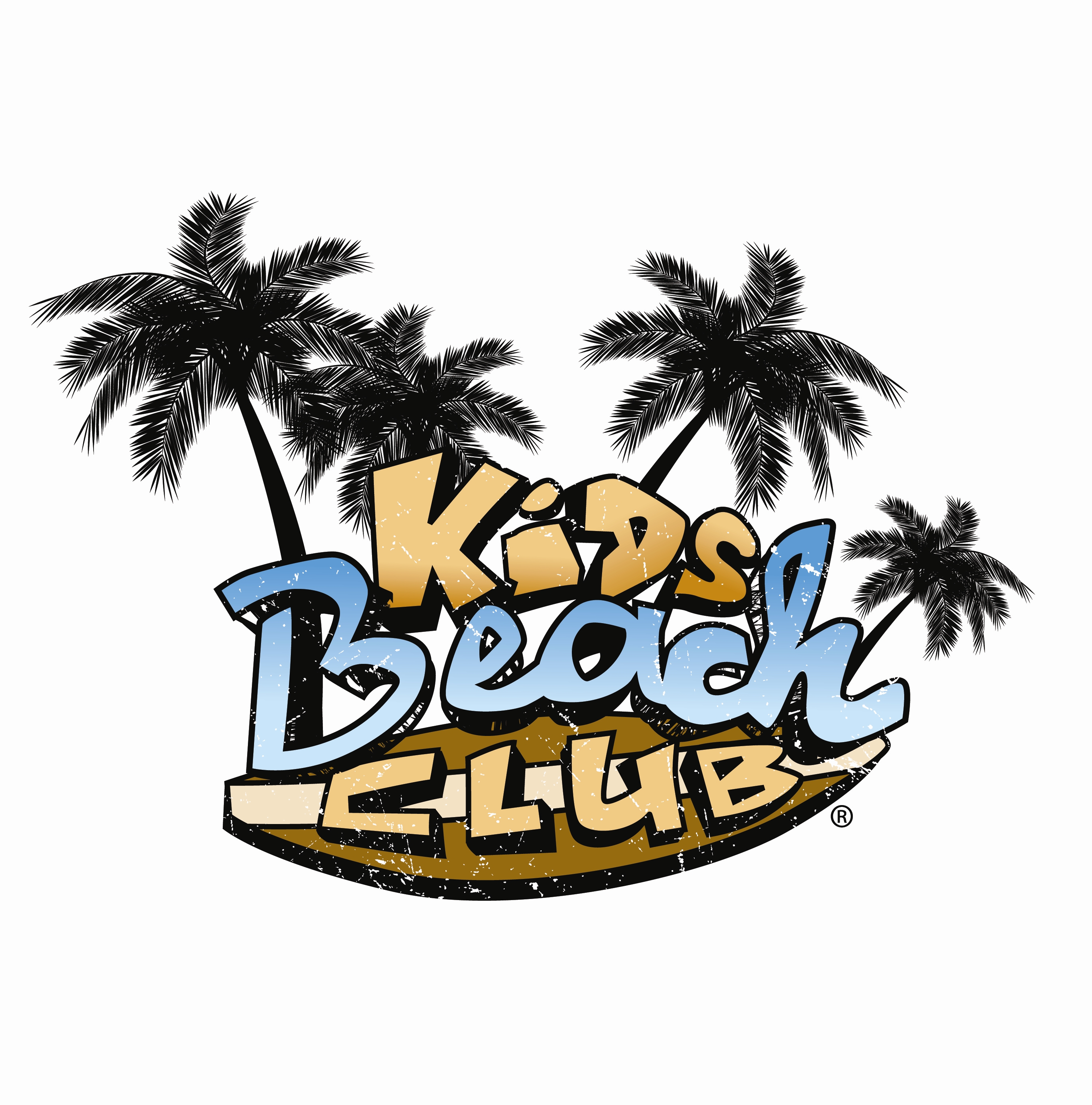 KiDs Beach Club®Starter CurriculumKEEP IN MIND:  Everything in the Old Testament points to Jesus in the New Testament!Character WordTeaching ObjectiveBible Connection               Memory LinkGRespectGod’s word is a treasure and should be respected and responded to. I can respond to God’s word with respect through my attitude and actions.Ezra Reads God’s WordNehemiah 8:1-12; 9:1-3Psalm 119:162I rejoice at Your word as one who finds great treasure.TThankfulnessDavid gives thanks to God for all He has done for Israel. I can give thanks to God, for He is good.David Leads the People to Thank God1 Chronicles 16:1-361 Chronicles 16:34Oh, give thanks to the Lord, for He is good! For His mercy endures forever.CRespectThe wise men showed respect by worshiping and protecting Jesus. I show respect for Jesus when I worship Him.Wise Men Bring GiftsMatthew 2:1-18Matthew 2:2bFor we have seen His star in the East and have come to worship Him.EDependabilityJesus was raised from the dead just like He said He would. I can depend on Jesus to keep His promises.Mary Discovers Jesus is AliveMatthew 28:1-10Matthew 28:6aHe is not here; for He is risen, as He said. 1LoveGod gave us His word because He loves us and wants to show us how to live.I can know God loves me because He gave me the Bible, His word.Bible 1012 Timothy 3:16Psalm 119:11Your word I have hidden in my heart, that I might not sin against You.2OrderlinessGod created the world with orderliness and creation functions in and orderly way.I can know that God created the world to be an orderly place.God Creates EverythingGenesis 1:1-2:3Colossians 1:16bAll things were created through Him and for Him.3ResponsibilityAdam and Eve blamed others instead of taking responsibility for their sinful disobedience.I am responsible for my actions.Adam and Eve SinGenesis 3:1-24Romans 3:23For all have sinned and fall short of the glory of God.4ObedienceNoah obeyed all the instructions God gave him.I can obey God even in the face of challenging situations.Noah Trusts GodGenesis 6:6-22; 8:8-12Genesis 6:22Thus Noah did; according to all that God commanded him, so he did.5DependabilityAbram depended on God to keep His promise.I can depend on God to keep His promises.God Makes a Promise to AbramGenesis 12:1-9Deuteronomy 7:9aTherefore, know that the LORD your God, He is God, the faithful God.6ObedienceGod gave Israel rules to obey.I can choose to obey God.God Gives Ten Commandments Exodus 19-20:1-17John 14:15If you love Me, keep My commandments.7ConfidenceSimon Peter had confidence in Jesus to leave his profession and follow Him.I can have confidence to follow Jesus.Jesus Calls DisciplesLuke 5:1-11; Mark 1:14-20Proverbs 3:5Trust in the Lord with all your heart, and lean not on your own understanding.8CompassionJesus told a story that teaches how to show compassion to others. With God’s help, I can have compassion for others.A Samaritan Shows CompassionLuke 10:25-37John 15:12This is my commandment, that you love one another as I have loved you.9GenerosityThrough Jesus, Zacchaeus/ life of greed was transformed into a life of generosity.  I can show generosity to others because God is generous to me.Zaccheaus Meets JesusLuke 19:1-10Matthew 5:16Let your light so shine before men, that they may see your good works and glorify your Father in heaven.10ConfidenceJesus taught Nicodemus how to confidently know how a person can be born again. I can have confidence in Jesus’ power to save people from sin.Nicodemus Talks with Jesus at NightJohn 3:1-21John 3:16For God so loved the world that He gave His only begotten Son, that whoever believes in Him should not perish but have everlasting life.